Флешмоб  «Путь к мечте»   (дистанционно)8 и 9 апреля 2021 г учащиеся детских  объединений"Чудо-ниточки", «Английский язык легко», корпусов "Исток", "Ровесник", «Орленок-2» участвовали во  флешмобе "Передай звезду пожеланий", в преддверии празднования Дня Космонавтики. Ребята с радостью  передавали  друг другу звезду и различные  пожелания: здоровья, счастья, хорошей учёбы, весёлых летних каникул и исполнения всех желаний! Участвовало 85 ребят.Ссылки на файлы :https://disk.yandex.ru/i/pGMPEFPbpDFG_g Видео корпус «Ровесник»и https://disk.yandex.ru/i/RS__0PKhLzEJrQ Видео корпус «Исток»Ссылка на соц сеть: https://instagram.com/stories/orlenok_2_crtdiu/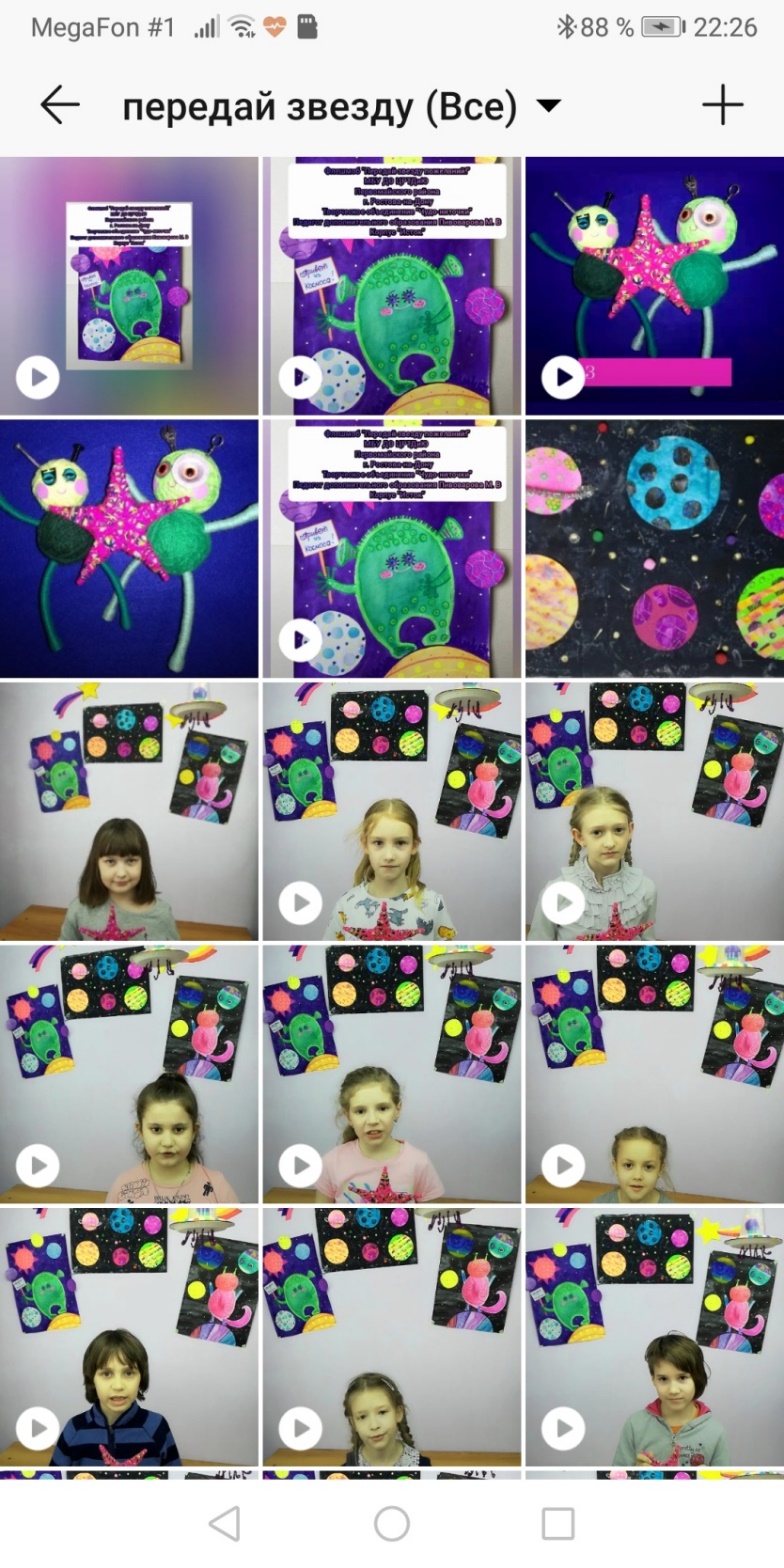 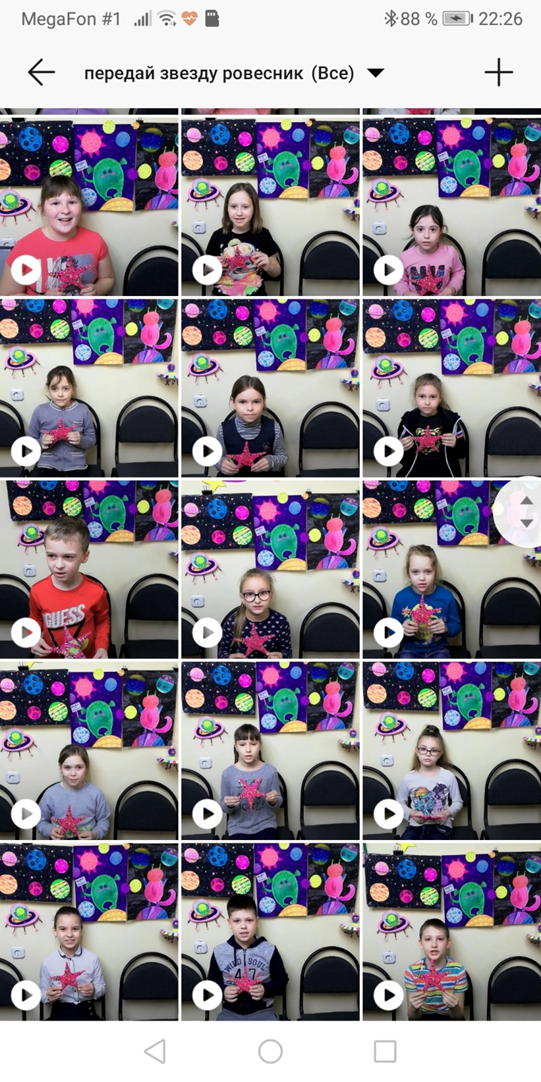 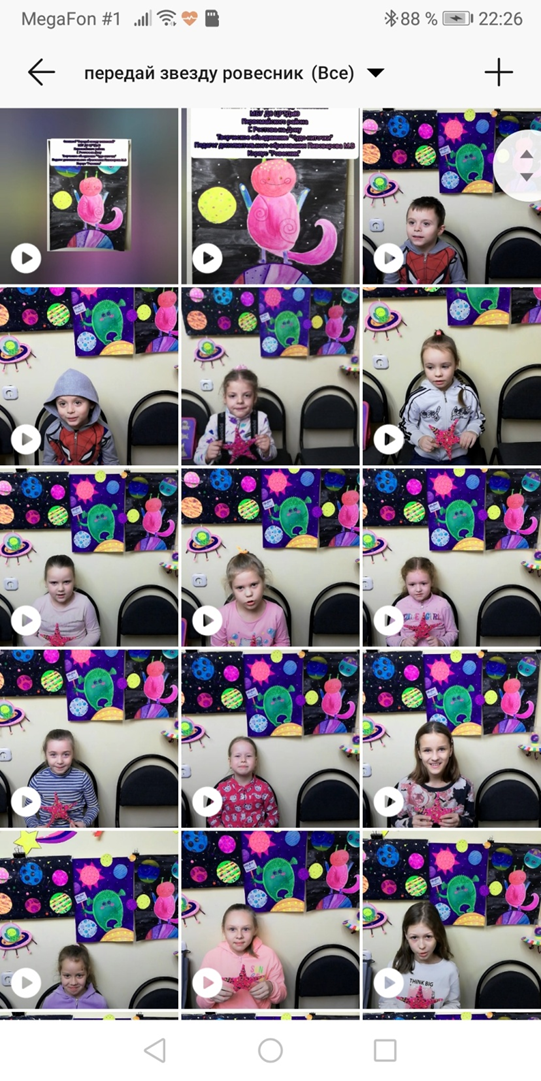 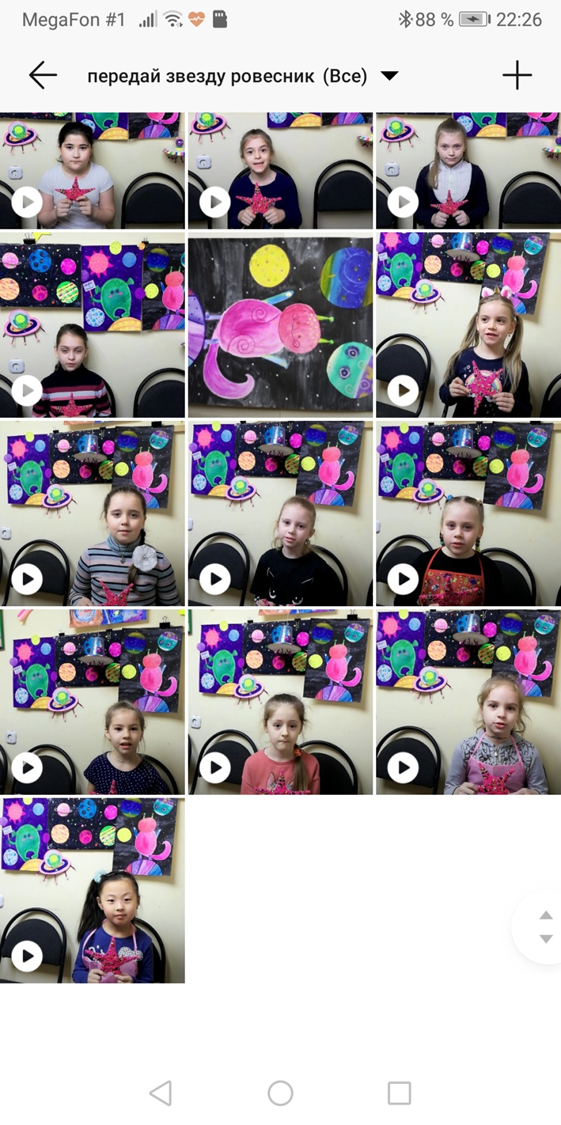 